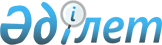 О финансировании общественных работ, организации общественно-оплачиваемых работ
					
			Утративший силу
			
			
		
					Постановление Хромтауского районного акимата Актюбинской области от 10 февраля 2009 года N 47. Зарегистрировано Управлением юстиции Хромтауского района Актюбинской области 5 марта 2009 года N 3-12-86. Утратило силу постановлением акимата Хромтауского района Актюбинской области от 13 января 2010 года № 8      Сноска. Утратило силу постановлением акимата Хромтауского района Актюбинской области от 13.01.2010 № 8.       

В целях реализации Закона Республики Казахстан "О занятости населения" от 23 января 2001 года и правил утвержденный постановлением Правительства Республики Казахстан N 836 от 19 июня 2001 года "Правила о мерах по реализации Закона Республики Казахстан от 23 января 2001 года "О занятости населения", согласно подпункта 13 пункта 1 статьи 31 Закона Республики Казахстан "О местном государственном управлении в Республике Казахстан" от 23 января 2001 года акимат района ПОСТАНОВЛЯЕТ:

      1. Государственное учреждение "Хромтауский районный отдел занятости и социальных программ" (Аубакиров Е.) обеспечить реализацию бюджетной программы.

      2. Государственное учреждение "Хромтауский районный отдел экономики и бюджетного планирования" (Нурманова К.) обеспечить финансирование программы (в пределах средств, предусмотренных в бюджете на 2009 год).

      3. В целях организации временной занятости безработных утвердить прилагаемый перечень основных видов (проектов) общественных работ на 2009 год.

      4. Признать утратившим силу постановление акимата района "О финансировании общественных работ, организации общественно-оплачиваемых работ и возмещении затрат безработным обучающимся по направлению" N 108 от 18 апреля 2008 года (зарегистрировано в Реестре государственной регистрации нормативных правовых актов за N 3-12-57 от 29 апреля 2008 года, опубликовано в газете "Хромтау" N 21-22 (8333) от 15 мая 2008 года).

      5. Контроль за исполнение настоящего постановления возложить на заместителя акима Ельдесова С.

      6. Настоящее постановление вводится в действие по истечении десяти календарных дней со дня его первого официального опубликования.      Аким района      Б. Каниев

Утверждено             

постановлением акимата 

Хромтауского района    

от 10 февраля 2009 года

N 47                    Перечень основных видов (проектов) общественных работ на 2009 год
					© 2012. РГП на ПХВ «Институт законодательства и правовой информации Республики Казахстан» Министерства юстиции Республики Казахстан
				NНаиме-

нование

органи-

зацииВиды работОбъем

работыКол-

во

чело-

векФинансированиеФинансированиеNНаиме-

нование

органи-

зацииВиды работОбъем

работыКол-

во

чело-

векРазмер

выплаты

(тенге)Источник

финан-

сирования12345671Акимат города ХромтауПроект "Благоустройство". Благоустройство дворов, скверов, парков и населенных пунктов. Посадка и уход за зелеными насаждениями, обрезка деревьев, посадка цветников, разбивка парков. Организация игровых и спортивных плащадок для детей. Проект "Строительная бригада", Проект "Перепись".100 многоэт

ажных домов, 3470222 м22013470Районный бюджет2Абайский сельский округПроект "Благоустройство". Посадка и уход за зелеными насаждениями. Сезонная помощь в выращевании, заготовке, уборке сельскохозяйственных продукции. Прививка и искусственное осеменение скота. Охрана правопорядка. Проект "Сарбазы". Проект "Родные просторы". Расчистка колодцев. Проект " участие подростков и молодежи в работах созданных сельских клубах".4 населенных пункта (Абай, Жарабутак, Тассай, Аралтобе)513470Районный бюджет3Акжарский сельский округПроект "Благоустройство". Посадка и уход за зелеными насаждениями. Сезонная помощь в выращевании, заготовке, уборке сельскохозяйственных продукции. Прививка и искуственное осеменение скота. Охрана правопорядка, Проект "Родные просторы". Расчистка колодцев. Проект "Консультант". Бесплатные консультации малообеспеченным гражданам по различным правовым вопросам. Проект " участие подростков и молодежи в работах созданных сельских клубах".2 больших населенных пункта(Акжар, станция Жазык) 513470Районный бюджет4Аккудукский сельский округПроект "Благоустройство". Посадка и уход за зелеными насаждениями. Сезонная помощь в выращевании, заготовке, уборке сельскохозяйственных продукции. Прививка и искуственное осеменение скота. Проект "Сарбазы". Охрана правопорядка. Проект "Родные просторы". Расчистка колодцев. Проект "Консультант". Бесплатные консультации малообеспеченным гражданам по различным правовым вопросам. Проект "Книге вторую жизнь". Проект " участие подростков и молодежи в работах созданных сельских клубах".2 населенных пункта(Аккудуқ, Адыр)513470Районный бюджет5Богетсайский сельский округПроект "Благоустройство". Посадка и уход за зелеными насаждениями. Сезонная помощь в выращевании, заготовке, уборке сельскохозяйственных продукции. Прививка и искуственное осеменение скота. Проект "Сарбазы". Охрана правопорядка. Проект "Родные просторы". Расчистка колодцев. Проект "Консультант". Бесплатные консультации малообеспеченным гражданам по различным правовым вопросам. Проект "Книге вторую жизнь". Проект " участие подростков и молодежи в работах созданных сельских клубах".4 населенных пункта(Богетсай,Талдыбулак,Шиликтисай, Карлау)513470Районный бюджет6сельский округ "Дон"Проект "Благоустройство". Посадка и уход за зелеными насаждениями. Сезонная помощь в выращевании, заготовке, уборке сельскохозяйственных продукции. Прививка и искуственное осеменение скота. Проект "Сарбазы". Охрана правопорядка. Проект "Родные просторы". Расчистка колодцев. Проект "Консультант". Бесплатные консультации малообеспеченным гражданам по различным правовым вопросам. Проект "Книге вторую жизнь". Проект " участие подростков и молодежи в работах созданных сельских клубах".2 населенных пункта (Дон, Онгар)513470Районный бюджет7Копинский сельский округПроект "Благоустройство". Посадка и уход за зелеными насаждениями. Сезонная помощь в выращевании, заготовке, уборке сельскохозяйственных продукции. Прививка и искуственное осеменение скота. Проект "Сарбазы". Охрана правопорядка. Проект "Родные просторы". Расчистка колодцев. Проект "Консультант". Бесплатные консультации малообеспеченным гражданам по различным правовым вопросам. Проект "Книге вторую жизнь". Проект " участие подростков и молодежи в работах созданных сельских клубах".3 населенных пункта (Копа, Молодежная, Амангелди)513470Районный бюджет8Коктюбинский сельский округПроект "Благоустройство". Посадка и уход за зелеными насаждениями. Сезонная помощь в выращевании, заготовке, уборке сельскохозяйственных продукции. Прививка и искуственное осеменение скота. Проект "Сарбазы". Охрана правопорядка. Проект "Родные просторы". Расчистка колодцев. Проект "Консультант". Бесплатные консультации малообеспеченным гражданам по различным правовым вопросам. Проект "Книге вторую жизнь". Проект " участие подростков и молодежи в работах созданных сельских клубах".2 населенных пункта( Болат,Коктерек)513470Районный бюджет9Кызылсуский сельский округПроект "Благоустройство". Посадка и уход за зелеными насаждениями. Сезонная помощь в выращевании, заготовке, уборке сельскохозяйственных продукции. Прививка и искуственное осеменение скота. Проект "Сарбазы". Охрана правопорядка. Проект "Родные просторы". Расчистка колодцев. Проект "Консультант". Бесплатные консультации малообеспеченным гражданам по различным правовым вопросам. Проект "Книге вторую жизнь". Проект " участие подростков и молодежи в работах созданных сельских клубах".3 населенных пункта (Кызылсу, Енбекши, Сарсай)513470Районный бюджет10Кудуксайский сельский округПроект "Благоустройство". Посадка и уход за зелеными насаждениями. Сезонная помощь в выращевании, заготовке, уборке сельскохозяйственных продукции. Прививка и искуственное осеменение скота. Проект "Сарбазы". Охрана правопорядка. Проект "Родные просторы". Расчистка колодцев. Проект "Консультант". Бесплатные консультации малообеспеченным гражданам по различным правовым вопросам. Проект "Книге вторую жизнь". Проект " участие подростков и молодежи в работах созданных сельских клубах".2 населенных пункта(Ойсылкара,Кудуксай)513470Районный бюджет11Табантальский сельский округПроект "Благоустройство". Посадка и уход за зелеными насаждениями. Сезонная помощь в выращевании, заготовке, уборке сельскохозяйственных продукции. Прививка и искуственное осеменение скота. Проект "Сарбазы". Охрана правопорядка. Проект "Родные просторы". Расчистка колодцев. Проект "Консультант". Бесплатные консультации малообеспеченным гражданам по различным правовым вопросам. Проект "Книге вторую жизнь". Проект " участие подростков и молодежи в работах созданных сельских клубах".4 населенных пункта (Бакай, Коптогай, Жайлаусай, Табантал) 513470Районный бюджет12Тассайский сельский округПроект "Благоустройство". Посадка и уход за зелеными насаждениями. Сезонная помощь в выращевании, заготовке, уборке сельскохозяйственных продукции. Прививка и искуственное осеменение скота. Проект "Сарбазы". Охрана правопорядка. Проект "Родные просторы". Расчистка колодцев. Проект "Консультант". Бесплатные консультации малообеспеченным гражданам по различным правовым вопросам. Проект "Книге вторую жизнь". Проект " участие подростков и молодежи в работах созданных сельских клубах".2 населенных пункта(Тассай, Степное)513470Районный бюджет13Тасоткельский сельский округПроект "Благоустройство". Посадка и уход за зелеными насаждениями. Сезонная помощь в выращевании, заготовке, уборке сельскохозяйственных продукции. Прививка и искуственное осеменение скота. Проект "Сарбазы". Охрана правопорядка. Проект "Родные просторы". Расчистка колодцев. Проект "Консультант". Бесплатные консультации малообеспеченным гражданам по различным правовым вопросам. Проект "Книге вторую жизнь". Проект " участие подростков и молодежи в работах созданных сельских клубах".3 населенных пункта (Тасоткел, Актас,Уйтас)513470Районный бюджет14Никельтауский сельский округПроект "Благоустройство". Посадка и уход за зелеными насаждениями. Сезонная помощь в выращевании, заготовке, уборке сельскохозяйственных продукции. Прививка и искуственное осеменение скота. Проект "Сарбазы". Охрана правопорядка. Проект "Родные просторы". Расчистка колодцев. Проект "Консультант". Бесплатные консультации малообеспеченным гражданам по различным правовым вопросам. Проект "Книге вторую жизнь". Проект " участие подростков и молодежи в работах созданных сельских клубах".513470Районный бюджет15Коктауский сельский округПроект "Благоустройство". Посадка и уход за зелеными насаждениями. Сезонная помощь в выращевании, заготовке, уборке сельскохозяйственных продукции. Прививка и искуственное осеменение скота. Проект "Сарбазы". Охрана правопорядка. Проект "Родные просторы". Расчистка колодцев. Проект "Консультант". Бесплатные консультации малообеспеченным гражданам по различным правовым вопросам. Проект "Книге вторую жизнь". Проект " участие подростков и молодежи в работах созданных сельских клубах".513470Районный бюджет16Районный отдел казначействаПроект "Консультант". Бесплатные консультации малообеспеченным гражданам по различным правовым вопросам.113470Районный бюджет17Районный отдел земельных отношенииПроект "Другие виды работ". Измерение земли, выдача справок, бесплатные консультации малообеспеченным гражданам по различным правовым вопросам.12000 граждан213470Районный бюджет18Районный отдел образованияПроект "Благоустройство". Расчистка дворов школ, детских садов, благоустройство, обрезка деревьев.5 школ, 3 детских садов513470Районный бюджет19Налоговый комитет Проект "Консультант". Бесплатные консультации малообеспеченным гражданам по различным правовым вопросам, выдача справок. Проект "Перепись". Перепись населения.11800 тыс. тенге313470Районный бюджет20Районный архивПроект "Другие виды работ". Восстановление прежних видов документов, выдача справок.12650 документов113470Районный бюджет21Районный отдел по делам обороныПроект "Перепись". Призывная компания. Проект "Благоустройство".513470Районный бюджет22Санитарно-эпедемиологическое управлениеПроект "Строительная бригада". Прокладка и ремонт водопроводных, канализационных и других коммуникаций.113470Районный бюджет23Государственный центр по выплате пенсииПроект "Консультант". Бесплатные консультации малообеспеченным гражданам по различным правовым вопросам, выдача и составление социальных карт малообеспеченных семей.513470Районный бюджет24Профессиональный лицей N 4Проект "Строительная бригада". Ремонт, водопроводных, канализационных и других коммуникаций. Проект "Благоустройство".213470Районный бюджет25Районный отдел внутренних делПроект "Сарбазы". Охрана правопорядка. Проект "Перепись". Перепись населения.613470Районный бюджет26Районная пожарная службаПроект "Строительная бригада". Ремонт, водопроводных, канализационных и других коммуникаций. Проект "Благоустройство".113470Районный бюджет27Уголовно-исполнительная инспекцияПроект "Сарбазы". Регистрация граждан освобожденных из мест лишения свободы.113470Районный бюджет28Отдел культурного досугаПроект "Содействие в проведении мероприятий". Помощь при организаций, масштабных мероприятий культурного назначения. 313470Районный бюджет29Центр внешкольного образованияПроект "Содействия в проведении мероприятий". Проведение культурно - развлекательных мероприятий для детей и подростков. Помощь во время переписи населения.213470Районный бюджет30Управление юстицииПроект "Консультант". Бесплатные консультации малообеспеченным гражданам по различным правовым вопросам, перепись населения.313470Районный бюджет31Отделение почтыПроект "Консультант". Бесплатные консультации малообеспеченным гражданам по различным правовым вопросам, перепись населения.213470Районный бюджет32Районный отдел финансовПроект "Консультант". Бесплатные консультации малообеспеченным гражданам по различным правовым вопросам. Проект "Перепись". Перепись населения.113470Районный бюджет33Аппарат акима районаПроект "Перепись". Составление социальной карты малообеспеченных семей. Участие в организации республиканских, региональных компаний.313470Районный бюджет34ПрокуратураПроект "Благоустройство". Посадка и уход за зелеными насаждениями.313470Районный бюджет35Отдел жилищно-коммунального хозяйства ПТ и АДПроект "Другие виды работ"113470Районный бюджет36Отдел предпринимательстваПроект "Другие виды работ"113470Районный бюджет37Районный судПроект "Консультант". Бесплатные консультации малообеспеченным гражданам по различным правовым вопросам. Проект "Перепись". Перепись населения.213470Районный бюджет38Хромтауская районная библиотекаПроект "Благоустройство". Проект "Книге вторую жизнь".213470Районный бюджет39Хромтауский районный отдел культуры и развития языковПроект "Содействие в проведении мероприятий". Помощь при организаций, масштабных мероприятий культурного назначения.113470Районный бюджет40Мечеть "Нур"Проект "Благоустройство". Проект "Жады".213470Районный бюджет41Районный отдел экономики и бюджетного планирования Проект "Консультант". Бесплатные консультации малообеспеченным гражданам по различным правовым вопросам.113470Районный бюджетВсего:150